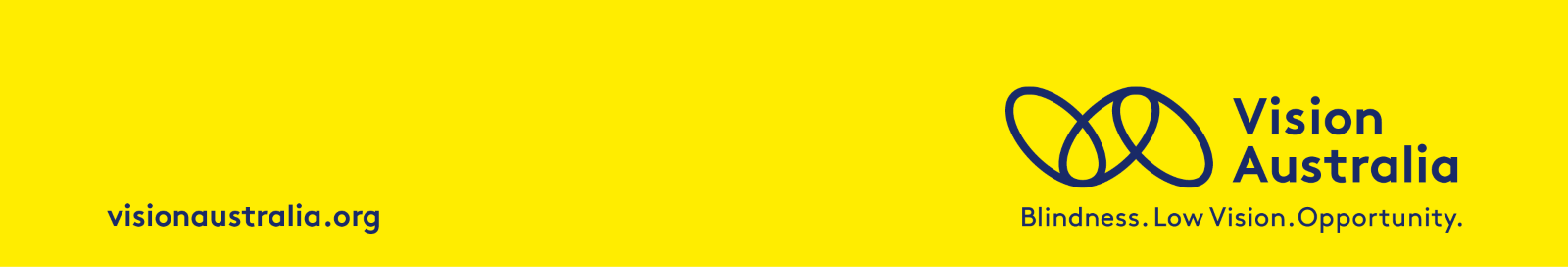       LEAP Up: Transition to Tertiary program 2023 – NDIS    information Vision Australia’s LEAP Up: Transition to Tertiary program is specifically designed for young people who are blind or have low vision, are 14 to 18 years old.The content of this program addresses areas of learning which are not typically delivered via other programs such as traditional education systems or disability services. It is designed for young people who are considering attending tertiary education and is best completed before they finish secondary school.The LEAP Up program for 2023 can be funded through NDIS under Capacity Building funding.  It is designed to support young people to achieve their goals across the following domains:ChoiceEducationSocial and community participationRelationships Daily livingLifelong learningHealth and WellbeingExamples of goals and expected outcomes include: Develop an understanding of personal education goals and challenges.Identify strategies to overcome challenges in a tertiary environment.Navigate a simulated tertiary environment.Develop time management and problem-solving skills.Receive advice specific to their technology, daily living, and travel needs specific to tertiary education.   Develop and apply social skills relevant for a learning environment.Development skills in the use of assistive technology that is commonly found in workplace and study environments. Build independence and confidence to participate in education social situations.Develop self-advocacy knowledge and skills.Program delivery and formatLEAP Up is delivered by experienced Vision Australia service providers who have expertise in working with young people who are blind or have low vision.  This program includes individual meetings with service providers and group meetings with other participants. It runs for seven weeks, and is delivered completely via telehealth (Zoom).The cost to participate in LEAP Up can be funded through your NDIS plan under NDIS item code 15_056_0128_1_3. The minimum* cost for the program is $1,285.18 and covers the following components:Individual appointmentsOne 90 minute and one 60-minute one-on-one appointments with a Vision Australia service provider (occupational therapist or similar).One 45-minute appointment with an adaptive technology specialist.Preparation and follow-up prior to and following all individual appointments.Group meetingsThree weekly 90-minute meetings with fellow LEAP Up 2023 participants, Vision Australia facilitators, and guest speakers.Other 45-minute homework assignment review and written feedback.In addition, participants will have access to an online Learning Management System where they can submit assignments, communicate with other participants and access additional information. Participants will also receive feedback from a written homework assignment. Support is offered throughout the program from Vision Australia program staff, the adaptive technology helpdesk, and two free “office hours” where participants can engage online with program staff and other participants.Terms and ConditionsVision Australia will invoice for services shown in your service agreement line items. We may use those hours to support you in different ways, which may include:Services provided face to face, over the telephone, or through video conferencing. Clinical preparation or follow up for each appointment.Phone or email discussions with you about your services outside of a scheduled appointment.Consultation with other providers offering you support (either within or external to Vision Australia). This could include another NDIS service provider, teachers, or discussion with carers or family members. We will never discuss your information without your consent.Report or assessment writing.*It is highly recommended that all participants have funding for additional follow up hours to support learning outcomes. A discussion will be had before any extra hours are billed to your service agreement.